Začátek jednání: 	18:10 hod.Konec jednání: 	19:25 hod.Místo jednání: 	budova KD v Lipové Přítomní členové zastupitelstva: 	p. Petr Hošťálek, Ing. Vilma Hašlová, Mgr. Miroslava Pilařová,           Bc. Stanislav Zámorský, Rostislav Filip, Zdeněk ZámečníkOmluveni: p. Petr Navrátil, Libor Symerský, Milan SiveraHosté: dle prezenční listinyPřítomno 6 členů zastupitelstva - zastupitelstvo usnášeníschopné.Přílohy zápisu:Prezenční listinaZveřejněná informace o konání zasedání podle § 93 odst. 1 zákona o obcích Program zasedání zastupitelstva obce:   1/    Zahájení  2/    Určení zapisovatele a ověřovatelů   3/    Schválení programu zasedání zastupitelstva obce  4/    Kontrola usnesení z minulého zasedání  5/    Rozpočtové opatření č.2  6/    Výběrové řízení na dodavatele „Dopravního automobilu s požárním přívěsem nákladním“ vč. Jeho           dofinancování  7/    Povodňový plán  8/    Krizový štáb  9/    Smlouva o odvozu kontejneru na textil 10/   Inventarizace majetku obce Lipová za rok 2019 11/   Právní ochrana obce 12/   Různé – VPP 13/   ZávěrZahájení            Starosta obce jako předsedající uvítal přítomné a zahájil jednání zastupitelstva obce. Určení zapisovatele a ověřovatelů   Zapisovatelkou určena pí Alena Odvršová a ověřovateli p. Zdeněk Zámečník a Mgr. Miroslava     Pilařová. Návrh usnesení č. 1:	Zastupitelstvo obce schvaluje zapisovatelkou Alenu Odvršovou a ověřovatele zápisu pana Zdeňka Zámečníka a Mgr. Miroslavu Pilařovou.           Výsledek hlasování:	pro: 6	proti: 0	zdržel se: 0Usnesení č. 1 bylo schváleno.Schválení programu zasedání zastupitelstva obce Předsedající  navrhl, zda by nebylo možno zařadit do programu zasedání bod 12 – Žádost ČSCH  o finanční    dar.  Návrh usnesení č. 2:	Zastupitelstvo obce schvaluje zařazení bodu č. 12 do programu zasedání.              Výsledek hlasování:	pro: 6	proti: 0	zdržel se: 0            Usnesení č. 2 bylo schváleno.           Následně bylo hlasováno o celém programu            Návrh usnesení č. 3:     Zastupitelstvo obce schvaluje program zasedání zastupitelstva obce.            Výsledek hlasování:	pro: 6	proti: 0	zdržel se: 0           Usnesení č. 3 bylo schváleno.Kontrola usnesení z minulého zasedání            Bez námitek.           Návrh usnesení č.4:    Zastupitelstvo obce schvaluje zápis ze zasedání zastupitelstva obce ze dne                                                 30.1.2020 bez námitek.            Výsledek hlasování:	pro: 6	proti: 0	zdržel se: 0           Usnesení č. 4 bylo schváleno.Rozpočtové opatření č.2Paní Alena Odvršová přednesla návrh rozpočtového opatření č.2.                               Návrh usnesení č.5:    Zastupitelstvo obce schvaluje rozpočtové opatření č. 2 v předneseném znění                                   Výsledek hlasování:	pro: 6	proti: 0	zdržel se: 0          Usnesení č. 5 bylo schváleno. Výběrové řízení na dodavatele „Dopravního automobilu s požárním přívěsem nákladním“ vč. jeho             dofinancování            Návrh usnesení č.6:  ZO schvaluje výběr nejvhodnější nabídky u veřejné zakázky „Lipová - Dopravní                                                automobil s požárním přívěsem nákladním "a pověřuje starostu podpisem kupní                                                smlouvy se společností HAGEMANN a.s., 710 00 Ostrava, Hradní 27/37, IČ                                                             26826925           Výsledek hlasování:	pro: 6	proti: 0	zdržel se: 0           Usnesení č. 6 bylo schváleno.           Návrh usnesení č.7: ZO se zavazuje dofinancovat rozdíl mezi celkovou cenou
                                                          a poskytnutou dotací do plné výše z vlastních zdrojů           Výsledek hlasování:	pro: 6	proti: 0	zdržel se: 0           Usnesení č. 7 bylo schváleno. Povodňový plán obce Lipová  Předsedající seznámil přítomné s aktualizací Povodňového plánu obce Lipová   Návrh usnesení č.8 :    Zastupitelstvo obce schvaluje Povodňový plán obce Lipová                               Výsledek hlasování:             pro:   6    proti:   0     zdržel se:  0  Usnesení č.8  bylo schváleno.Krizový štábPředsedající jmenoval na doporučení HZS Olomouckého kraje krizový štáb obce.           Návrh usnesení č.9 :   Zastupitelstvo obce schvaluje Krizový štáb ve složení:                                      Předseda p. Hošťálek, místopředseda p. Rostislav Filip, členové p. Zdeněk                                        Zámečník, Pavel Oliva st., Pavel Oliva ml., Petr Navrátil, Libor Symerský, Vít                                       Odstrčil             Výsledek hlasování:         pro: 6        proti:  0       zdržel se: 0     Usnesení č. 9 bylo schváleno.Smlouva o odvozu kontejneru na textil s firmou TextilEco a.s. BoskovicePředsedající seznámil přítomné s obsahem smlouvy o sběru oděvů, obuvi a textilu prostřednictvím kontejneru umístěného na stanoveném místě na území obce Lipová.          Návrh usnesení č. 10:   Zastupitelstvo obce schvaluje Smlouvu s firmou TextilEco a.s. Boskovice o sběru                                                oděvů, obuvi a textilu prostřednictvím kontejneru umístěném na stanoveném                                                           místě na území obce Lipová a pověřuje starostu obce podpisem této smlouvy.            Výsledek hlasování:         pro: 6        proti:  0       zdržel se:0     Usnesení č. 10  bylo schváleno.Inventarizace obce Lipová za rok 2019Předsedající informoval o provedené inventarizaci obce za rok 2019. kontrolu provedla inventarizační komise ve složení: předseda p. Milan Sivera, členové p. Rostislav Filip, Petr Navrátil, Libor Symerský      a Zdeněk Zámečník          Návrh usnesení č.11  :   Zastupitelstvo obce schvaluje inventarizaci obce Lipová za rok 2019 vč. jejího                                                  uzavření            Výsledek hlasování:         pro: 6        proti:  0       zdržel se: 0    Usnesení č.11  bylo schváleno.Právní ochrana obcePředsedající informoval o obsahu zaslané nabídky firmy D.A.S. ohledně pojištění právní ochrany obce při různých pracovněprávních vztazích, občanskoprávních nárocích a spoustě nečekaných vzniklých případů.           Návrh usnesení č 12. :   Zastupitelstvo obce Lipová schvaluje uzavření smlouvy s firmou D.A.S. ohledně                                             pojištění právní ochrany obce Lipová a pověřuje starostu obce podpisem této                                             smlouvy.         Výsledek hlasování:         pro: 6        proti:  0       zdržel se:  0   Usnesení č.12  bylo schváleno.Žádost spolku ČSCH o finanční darPředsedající přečetl žádost svazu chovatelů ohledně finanční výpomoci spojenou s výdaji na oslavy 120 výročí založení organizace.ZO Lipová tento bod programu odložilo na další zasedání.RůznéPředsedající informoval o možnosti zaměstnání p. Janečkové a p. Ejema na VPP, dále financování jejich odměny z Okresní hospodářské komoryNový kontejner na opotřebené oleje z domácnosti u budovy OÚSkládka Kubičena – proběhlo setkání se zástupci ČIŽPKD – vypořádání s bývalým nájemcem p. KrajcaremPan Zámečník se dotázal na stav zasíťování parcel 57/3 a 58/1P. Maneth – protipovodňové zábrany za zahradami Žádost o dar Lince bezpečí -   zamítnuto ZOŽádost na ČEZ ohledně VO – do příštího zasedání, zodpovídá starosta obceInformace o provedené opravě místního rozhlasuŽádost o přidání nového světla VO u PastvovéhoŽádost o opravu parkovací plochy u budovy KD a naprosti domu čp. 100Závěr       Předsedající poděkoval za účast na zasedání a ve  19:25 jednání ukončil.Předsedající se ke každému bodu zasedání dotazoval členů zastupitelstva obce  i všech zúčastněných na jejich připomínky k jednotlivým bodům.       Zapisovatel:    Alena Odvršová                     ………………..       Ověřovatelé:    Zdeněk Zámečník                  …………………                               Mgr. Miroslava Pilařová        …………………        Lipová   11.3.2020                                                                                                                                        Petr Hošťálek,starosta obce         Originál vč. podpisů a příloh k nahlédnutí v kanceláři OÚ.   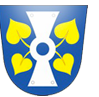 Zápis ze zasedání zastupitelstva obce Lipováze dne 6.3.2020